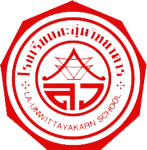 แบบบันทึกการขอแลกเปลี่ยนคาบสอน/มอบหมายหน้าที่วันที่............เดือน.......................................พ.ศ...............เรื่อง	ขออนุญาตแลกเปลี่ยนคาบสอน/มอบหมายหน้าที่เรียน	ผู้อำนวยการโรงเรียนละอุ่นวิทยาคาร	เนื่องด้วยข้าพเจ้า................................................................................ตำแหน่ง....................................... สังกัดกลุ่มสาระการเรียนรู้........................................................มีความจำเป็น เนื่องจาก  ลา ไปราชการในวันที่............เดือน..................................พ.ศ............. ถึงวันที่............เดือน...................................พ.ศ.............. จึงขอแลกเปลี่ยนคาบสอนและมอบหมายงานอื่น ๆ ดังนี้	1. งานสอน	 ไม่มีคาบสอน  มีคาบสอน..................คาบ แลกเปลี่ยนคาบดังนี้	2. งานหน้าที่อื่น ๆแนะแนว/โฮมรูม ชั้น ม......./......	 ไม่มี   มี มอบหมายให้....................................ผู้รับมอบ...................เวรประจำวัน		 ไม่มี   มี มอบหมายให้....................................................ผู้รับมอบ...................การประชุม		 ไม่มี   มี มอบหมายให้....................................................ผู้รับมอบ...................จึงเรียนมาเพื่อโปรดพิจารณาอนุญาต					ลงชื่อ............................................ผู้ขออนุญาต					      (............................................)ที่คาบสอนปกติคาบสอนปกติคาบสอนปกติคาบสอนปกติคาบสอนที่แลกเปลี่ยน/ฝากคาบคาบสอนที่แลกเปลี่ยน/ฝากคาบคาบสอนที่แลกเปลี่ยน/ฝากคาบลงชื่อผู้รับแลก/ผู้สอนแทนที่ว/ด/ปคาบที่ชั้นรายวิชาคาบที่รหัสวิชารายวิชาลงชื่อผู้รับแลก/ผู้สอนแทนความเห็นหัวหน้ากลุ่มสาระการเรียนรู้.....................................................................................	ลงชื่อ  (...................................................)                      ........../......................../............ความเห็นของหัวหน้ากลุ่มบริหารงานวิชาการ.....................................................................................        ลงชื่อ  (นางสาวรัตนาภรณ์  เธียรธีรศานต์)                ........../......................../............ความเห็นผู้อำนวยการโรงเรียน อนุญาต			 ไม่อนุญาต อื่น ๆ ................................................ลงชื่อ......................................................(นายจตุพร  พิณแก้ว)ผู้อำนวยการโรงเรียนละอุ่นวิทยาคาร........../......................../............